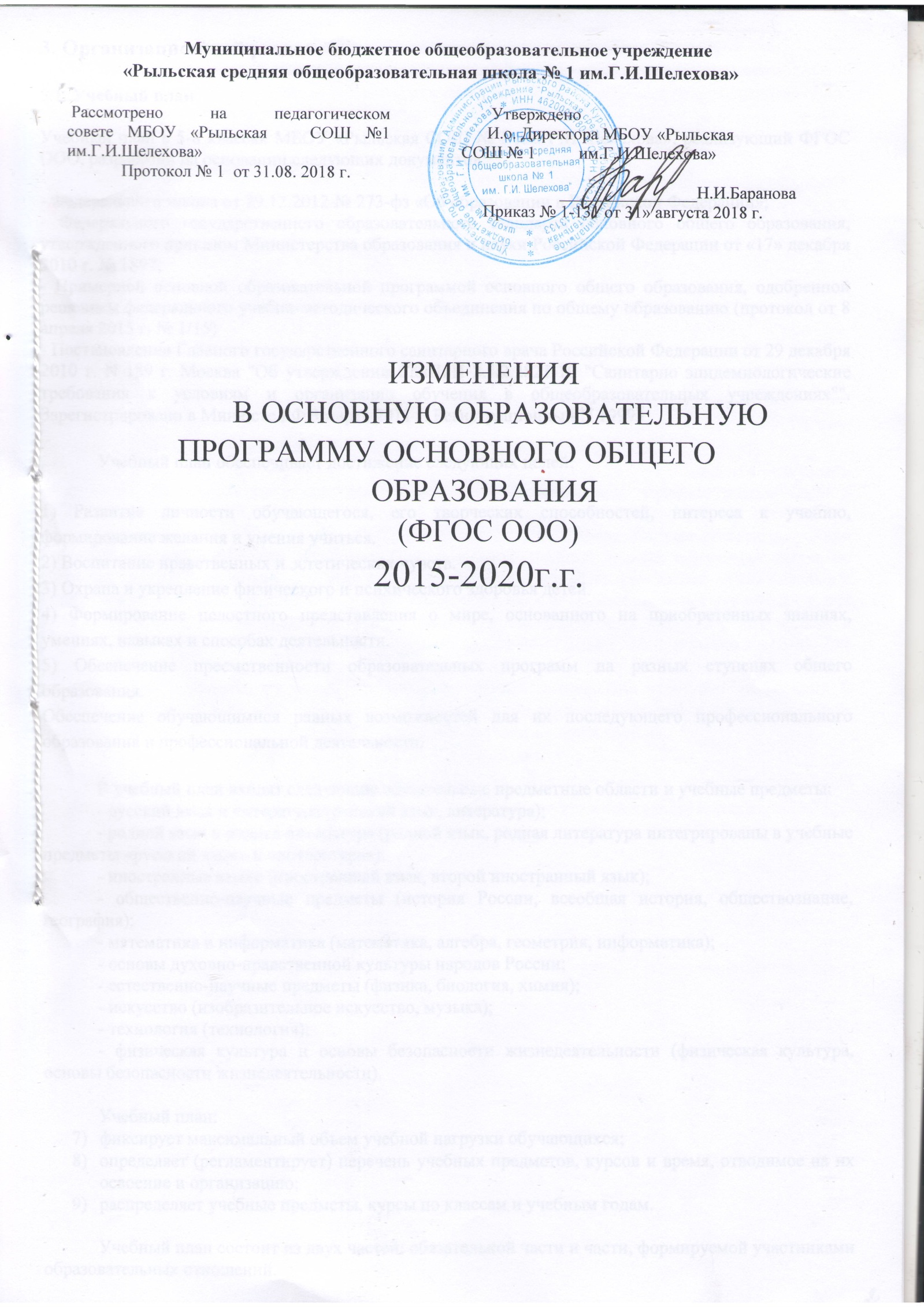 3. Организационный раздел3.1. Учебный планУчебный план в 5-8 классах МБОУ «Рыльская СОШ № 1 им. Г.И.Шелехова», реализующий ФГОС ООО, разработан на основании следующих документов:- Федерального закона от 29.12.2012 № 273-фз «Об образовании в Российской Федерации»;- Федерального государственного образовательного стандарта основного общего образования, утвержденного приказом Министерства образования и науки Российской Федерации от «17» декабря 2010 г. № 1897;- Примерной основной образовательной программой основного общего образования, одобренной решением федерального учебно-методического объединения по общему образованию (протокол от 8 апреля 2015 г. № 1/15)- Постановления Главного государственного санитарного врача Российской Федерации от 29 декабря 2010 г. N 189 г. Москва "Об утверждении СанПиН 2.4.2.2821-10 "Санитарно эпидемиологические требования к условиям и организации обучения в общеобразовательных учреждениях"". Зарегистрировано в Минюсте РФ 3 марта 2011 г. Регистрационный N 19993Учебный план обеспечивает достижение следующих целей:1) Развитие личности обучающегося, его творческих способностей, интереса к учению, формирование желания и умения учиться.2) Воспитание нравственных и эстетических чувств.3) Охрана и укрепление физического и психического здоровья детей.4) Формирование целостного представления о мире, основанного на приобретенных знаниях, умениях, навыках и способах деятельности.5) Обеспечение преемственности образовательных программ на разных ступенях общего образования.Обеспечение обучающимися равных возможностей для их последующего профессионального образования и профессиональной деятельности.В учебный план входят следующие обязательные предметные области и учебные предметы:- русский язык и литература (русский язык, литература);- родной язык и родная литература (родной язык, родная литература интегрированы в учебные предметы «русский язык» и «литература»);- иностранные языки (иностранный язык, второй иностранный язык);- общественно-научные предметы (история России, всеобщая история, обществознание, география);- математика и информатика (математика, алгебра, геометрия, информатика);- основы духовно-нравственной культуры народов России;- естественно-научные предметы (физика, биология, химия);- искусство (изобразительное искусство, музыка);- технология (технология);- физическая культура и основы безопасности жизнедеятельности (физическая культура, основы безопасности жизнедеятельности).Учебный план:фиксирует максимальный объем учебной нагрузки обучающихся;определяет (регламентирует) перечень учебных предметов, курсов и время, отводимое на их освоение и организацию;распределяет учебные предметы, курсы по классам и учебным годам.Учебный план состоит из двух частей: обязательной части и части, формируемой участниками образовательных отношений.Обязательная часть учебного плана определяет состав учебных предметов обязательных предметных областей для всех имеющих по данной программе государственную аккредитацию образовательных организаций, реализующих образовательную программу основного общего образования, и учебное время, отводимое на их изучение по классам (годам) обучения.Часть учебного плана, формируемая участниками образовательных отношений, определяет время, отводимое на изучение содержания образования, обеспечивающего реализацию интересов и потребностей обучающихся, их родителей (законных представителей), педагогического коллектива образовательной организации.Продолжительность каникул в течение учебного года составляет не менее 30 календарных дней, летом – не менее 8 недель.Продолжительность урока в основной школе составляет 45 минут.В 7 классе из 3 часов, формируемых участниками образовательных отношений, 1 час отводится на изучение предмета История Курского края, 1 час на изучение предмета Основы безопасности жизнедеятельности.В 5 и 8 классах третий час физической культуры реализован за счет посещения учащимися спортивных секций (на основании рекомендаций по формированию учебных планов ООО в соответствии с  ФГОС ООО, а именно, что «Каждая общеобразовательная организация самостоятельно определяет режим работы (5-дневная или 6-дневная учебная неделя) с учетом законодательства Российской Федерации.При 5-дневной учебной неделе количество часов на физическую культуру может составлять 2, третий час может быть реализован образовательной организацией за счет часов из части, формируемой участниками образовательных отношений и/или за счет посещения учащимися спортивных секций» и Санитарно-эпидемиологических правил и нормативов (СанПин 2.4.2 2821-10 № 3 с изменениями от 24.11.2015 г. № 8, а именно: «10.20. Для удовлетворения биологической потребности в движении независимо от возраста обучающихся рекомендуется проводить не менее 3-х учебных занятий физической культурой (в урочной и внеурочной форме) в неделю, предусмотренных в объеме общей недельной нагрузки. Заменять учебные занятия физической культурой другими предметами не допускается».В 5-8 классах изучается иностранный язык (английский).В 5 и 8 классах отводится по два часа на изучение второго иностранного языка (французского).  В последующие учебные годы – поступательно учащимися 6,7,9 классов.Принято на заседании                                              Утвержден приказом       педагогического совета школы                       МБОУ «РСОШ № 1им.Г.И.Шелехова»протокол № 7                                                                     от 31 мая 2018 года №1-112от «30» мая 2018 года                                     Директор школы_____________ В.В.МилоновУчебный план (недельный) в 5-8 классах МБОУ «Рыльская СОШ № 1 им. Г.И.Шелехова»  на 2018-2019 учебный годУчебный план (годовой) в 5-8 классах МБОУ «Рыльская СОШ № 1 им. Г.И.Шелехова»  на 2018-2019 учебный год(минимальный в расчете на 5267 часов за весь период обучения)3.1.1.Календарный учебный график.Даты начала и окончания учебного годаПеренос праздничных дней:8 марта на21 мая10 мая на 22 мая20 мая по расписанию пятницы31 мая по расписанию субботыПродолжительность учебного года, четвертейСроки и продолжительность каникул Сроки и формы проведения промежуточных аттестацийПорядок, формы промежуточной аттестации регламентируются уставом образовательного учреждения, локальным актом школы «Положение о системе оценок, формах и порядке промежуточной аттестации обучающихся основной ступени образования».Проведение промежуточной аттестации обучающихся в переводных классах                                                                  ФОРМЫ ПРОМЕЖУТОЧНОЙ АТТЕСТАЦИИ                                                           на 2018  -  2019  учебный годОСНОВНОЕ ОБЩЕЕ ОБРАЗОВАНИЕИР – исследовательская работа с текстомКР – контрольная работаТ - тестированиеТР – творческая работаПР - проектЗ – зачет Регламентирование образовательного процесса на неделю Продолжительность учебной недели: - по 5-дневной учебной неделе занимаются – 5- 8 классы, (суб, вс – выходные дни);- по 6-дневной учебной недели занимаются 9 классы (вс.-выходной день)Регламентирование образовательного процесса на день Школа работает в одну смену. Начало занятий – 8.30.Режим работы школы: продолжительность урока – 45 минут. Продолжительность перемен: две большие перемены- после 3 урока 15 минут, - после 4 урока  20 минут,-  остальные по 10 минут. Расписание звонков 5-9 классов08.30 – 09.15 – перемена 10 мин.09.25 – 10.10 – перемена10 мин.10.20 – 11.05 – перемена 20 мин.11.20 – 12.05 – перемена 10 мин. 12.25 – 13.10 – перемена 10 мин.13.20 – 14.05  – перемена 10 мин.    14.15 - 15.00.                    График проведения контрольных работ Количество классов-комплектов в каждой параллелиПлан внеурочной деятельностиПлан внеурочной деятельности в 1-4, 5-8 классах МБОУ «Рыльская средняя общеобразовательная школа №1 им.Г.И.Шелехова» на 2018-2019 учебный год составлен на основе:  приказа Министерства образования и науки РФ от 17.12.2010 №1897 «Об утверждении и введении в действие федерального государственного стандарта основного общего образования»;  постановления Главного государственного санитарного врача РФ от 29.12.2010 №189 «Об утверждении СанПиН 2.4.2.2821-10 «Санитарно- эпидемиологические требования к условиям и организации обучения в общеобразовательных учреждениях» ; постановления Главного Государственного санитарного врача РФ «Об утверждении СанПин 2.4.2.2821-10 «Санитарно-эпидемиологические требования к условиям и организации обучения в общеобразовательных учреждениях» от 29.12.2010 № 189 (зарегистрировано в Минюсте РФ 03.03.2011 №19993); приказа Министерства образования и науки РФ от 12 мая 2011г №03-296 «Об организации внеурочной деятельности при введении федерального государственного образовательного стандарта общего образования»,а также в соответствии с Уставом учреждения, образовательной программой и программой развития школы.В соответствии с федеральным государственным образовательным стандартом основного общего образования (ФГОС ООО) основная образовательная программа основного общего образования реализуется через учебную и внеурочную деятельность. Под внеурочной деятельностью в рамках реализации ФГОС ООО понимают образовательную деятельность, осуществляемую в формах, отличных от классно-урочной, и направленную на достижение планируемых результатов освоения основной образовательной программы основного общего образования. Содержание занятий, предусмотренных в рамках внеурочной деятельности, формируется с учётом пожеланий обучающихся и их родителей (законных представителей) и реализуется посредством различных форм организации, таких, как экскурсии, кружки, секции, круглые столы, конференции, диспуты, школьные научные общества, олимпиады, конкурсы, соревнования, поисковые и научные исследования, общественно полезные практики, социальное проектирование и т. д. Принципы чередования учебной и внеурочной деятельности в рамках реализации основной образовательной программы основного общего образования определяет образовательное учреждение. Основной целью его является формирование образовательной среды, способствующей воспитанию базовой культуры личности, гражданственности, здорового образа жизни.План внеурочной деятельности отражает специфику МБОУ          «Рыльская СОШ №1им.Г.И.Шелехов» как учреждения образования детей, образовательная деятельность в котором строится на основе социального заказа родителей, интересов и индивидуальных особенностей детей, а также кадровых, методических и экономических возможностей.Принцип вариативности учебного плана является основополагающим и предполагает как свободный выбор деятельности, так  и создание условий для успешности каждого обучающегося в соответствии с его способностями.Основой плана по внеурочной деятельности школы являются модифицированные (адаптированные) программы. Содержание учебных программ характеризуется многоплановостью и направлено на:	создание условий для творческого развития личности ребенка;	развитие мотивации личности к познанию и творчеству;	обеспечение эмоционального благополучия ребенка;	приобщение обучающихся к общечеловеческим ценностям;	формирование гражданской позиции личности;	профилактику асоциального поведения.Содержание и форму занятий педагог определяет самостоятельно с учетом требований педагогики сотрудничества, в зависимости от индивидуальных особенностей детей; имеет право изменять и дополнять их.Программный материал реализуется по принципу возрастающей сложности с учетом возрастных, психологических способностей и возможностей обучающихся, при этом используются разнообразные педагогические технологии, методы, приемы, формы организации занятий.Часовая учебная нагрузка распределена согласно уровням реализации программ, с учетом сроков реализации, рекомендациям СанПиНа.Занятия проводятся согласно режиму, рекомендованному СанПиНом.Внеурочная деятельность в 1-4, 5-8 классах позволяет решить следующие задачи: -обеспечение благоприятной адаптации обучающихся при переходе из начальной школы в основную школу; - организация общественно-полезной и досуговой деятельности учащихся совместно с общественными организациями, библиотеками, семьями учащихся.- включение учащихся в разностороннюю деятельность.- формирование навыков позитивного коммуникативного общения.- развитие навыков организации и осуществления сотрудничества с педагогами, сверстниками, родителями, старшими детьми в решении общих проблем.- воспитание трудолюбия, способности к преодолению трудностей, целеустремленности и настойчивости в достижении результата.- развитие позитивного отношения к базовым общественным ценностям (человек, семья, Отечество, природа, мир, знания, труд, культура)- для формирования здорового образа жизни.- создание условий для эффективной реализации основных целевых образовательных программ различного уровня, реализуемых во внеурочное время.- совершенствование системы мониторинга эффективности воспитательной работы в школе.- углубление содержания, форм и методов занятости учащихся в свободное от учёбы время.- организация информационной поддержки учащихся.- совершенствование материально-технической базы организации досуга учащихся.Модель реализации внеурочной деятельностиИсходя из задач, форм и содержания внеурочной деятельности для её реализации школой была выбрана оптимизационная модель организации внеурочной деятельности – на основе оптимизации всех внутренних ресурсов образовательного учреждения. Данная модель предполагает, что в её реализации принимают участие все педагогические работники школы (учителя, педагог-организатор, социальный педагог, педагог-психолог, учитель-логопед, воспитатель, библиотекарь и другие).Координирующую роль выполняет классный руководитель класса, который в соответствии со своими функциями и задачами:• взаимодействует с педагогическими работниками, а также учебно-вспомогательным персоналом общеобразовательного учреждения;• организует в классе образовательный процесс, оптимальный для развития положительного потенциала личности обучающихся в рамках деятельности общешкольного коллектива;• организует систему отношений через разнообразные формы воспитывающей деятельности коллектива класса, в том числе через органы самоуправления;• организует социально значимую, творческую деятельность обучающихся.Преимущества оптимизационной модели состоят в минимизации финансовых расходов на внеурочную деятельность, создании единого образовательного и методического пространства в образовательном учреждении, содержательном и организационном единстве всех его структурных подразделений.Основным преимуществом внеурочной деятельности является предоставление учащимся возможности широкого спектра занятий, направленных на их развитие. Занятия проводятся на базе  школы в школьных кабинетах, с использованием необходимой материально-технической базы, программного оснащения и информационно – технологического обеспечения. Каждый классный руководитель организует приход детей на занятия по желанию и запросу учащихся и их родителей.Содержание занятий, предусмотренных в рамках внеурочной деятельности, формируется с учётом пожеланий обучающихся и их родителей (законных представителей). При организации внеурочной деятельности обучающихся образовательным учреждением используются возможности учреждений дополнительного образования, культуры, спорта: Дома  Детского творчества, ДЮСШ, Детской школы искусств, Дома культуры.  Внеурочная деятельность в 1-4, 5-8 классах организуется по следующим направлениям развития личности: - общеинтеллектуальное, - общекультурное, - духовно-нравственное, - социальное,- спортивно-оздоровительное.Внеурочная деятельность организована по модели дополнительного образования, т. е. создание условий для развития творческих интересов детей и включения их в художественную, техническую, эколого - биологическую, спортивную и другую деятельность на основании опроса родителей и изучения интересов учащихся.                        Общеинтеллектуальное направление реализуется в кружках: «Юный исследователь», «Юный математик», «Занимательная математика», «Занимательный мир математики», научное общество учащихся «Умники и умницы» учителями математики.Общекультурное направление реализуется в вокальном и танцевальном кружках учителем музыки и педагогом дополнительного образования, на кружковых занятиях «Умелые ручки» учителем технологии. Общеинтеллектуальное направление реализуется в кружках: «Юный исследователь», «Юный математик», «Занимательная математика», «Занимательный мир математики», научное общество учащихся «Умники и умницы» учителями математики.Общекультурное направление реализуется в вокальном и танцевальном кружках учителем музыки и педагогом дополнительного образования, на кружковых занятиях «Умелые ручки» учителем технологии. Спортивно-оздоровительное направление реализуется в спортивных секциях «Здоровейка», «Оздоровительная физкультура» учителем физической культуры.Социальное направление реализуется в творческой мастерской педагогом дополнительного образования, учителем, учителем технологии в форме кружковых занятий «ОБЖ», «Туристический», классным руководителем при реализации социальных проектов. Духовно-нравственное направление реализуется классными руководителями, учителем истории  в соответствии с Программой духовно-нравственного воспитания МБОУ «Рыльская СОШ №1 им.Г.И.Шелехрва» в форме экскурсий, походов и др. и учителем основ православной культуры в форме дополнительных занятий по ОПК.Направления внеурочной деятельности способствуют сплоченности классных коллективов, выявлению одарённых детей, социализации и адаптации детей в социуме.Образовательные результаты внеурочной деятельности школьников могут быть трех уровней.Первый уровень результатов – приобретение школьником социальных знаний (об общественных нормах, об устройстве общества, о социально одобряемых и неодобряемых формах поведения в обществе и т.п.), понимания социальной реальности и повседневной жизни. Для достижения данного уровня результатов особое значение имеет взаимодействие ученика со своими учителями (в основном и дополнительном образовании) как значимыми для него носителями социального знания и повседневного опыта.Второй уровень результатов – формирование позитивных отношений школьника к базовым ценностям общества (человек, семья, Отечество, природа, мир, знания, труд, культура), ценностного отношения к социальной реальности в целом. Для достижения данного уровня результатов особое значение имеет равноправное взаимодействие школьника с другими школьниками на уровне класса, школы, то есть в защищенной, дружественной ему просоциальной среде. Именно в такой близкой социальной среде ребенок получает (или не получает) первое практическое подтверждение приобретенных социальных знаний, начинает их ценить (или отвергает).Третий уровень результатов – получение школьником опыта самостоятельного социального действия. Для достижения данного уровня результатов особое значение имеет взаимодействие школьника с социальными субъектами за пределами школы, в открытой общественной среде. Только в самостоятельном социальном действии, которые вовсе не обязательно положительно настроены к действующему, молодой человек действительно становится (а не просто узнаёт о том, как стать) деятелем, гражданином, свободным человеком.Достижение всех трех уровней результатов внеурочной деятельности увеличивает вероятность появления образовательных эффектов этой деятельности (эффектов воспитания и социализации детей), в частности:- формирования коммуникативной, этической, социальной, гражданской компетентности школьников;- формирования у детей социокультурной идентичности: страновой (российской), этнической, культурной и др.Для реализации внеурочной деятельности в рамках ФГОС нового поколения в школе обеспечены материально-технические ресурсы и созданы необходимые условия: обеспечено горячее питание, имеется буфет; школа располагает спортивными залами, спортивной площадкой; в наличии музыкальная и видеотехника, мультимедийное оборудование, компьютерный класс, библиотека.Порядок организации внеурочной деятельности в 2018-2019 учебном году (1-4, 5-8 классы)В 1-4, 5-8 классах после последнего урока организуется динамическая пауза и обед классными руководителями. Занятия  кружков проводятся согласно расписанию для каждого класса. Кратность посещения занятий одного профиля не более 2 раз в неделю. Режим занятий обусловлен спецификой дополнительного образования в школе: занятия проводятся во второй половине дня после окончания предметов учебного цикла в соответствии с санитарно- эпидемиологическими нормами (продолжительность занятий не превышает 2,5 часа, после 30-45 минут занятий имеется перерыв длительностью 10 минут.)Внеурочная деятельность организована на основе реализации рабочих программ, разработанных руководителями кружков.5-е классы6кл.7-е классы8-е классы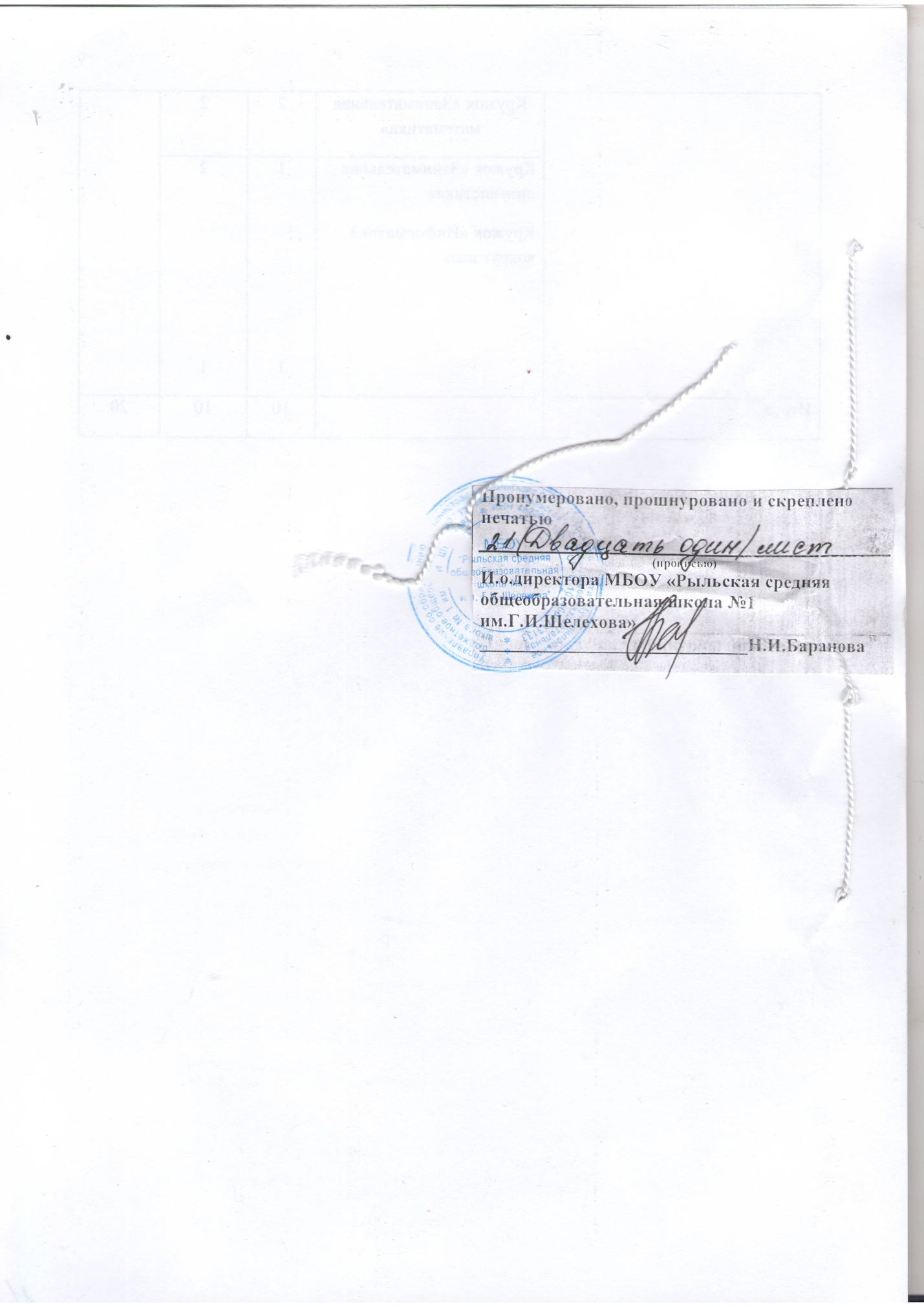 Предметные области Учебные предметы Классы Количество часов в неделю Количество часов в неделю Количество часов в неделю Количество часов в неделю Количество часов в неделю Всего Предметные области Учебные предметы Классы V VI VII VIII IXВсего Обязательная часть Обязательная часть Русский язык и литература Русский язык 342211Русский язык и литература Литература 22116 Родной язык и родная литература Родной язык и родная литература - - --- Иностранные языки Иностранный язык 2 2 228Иностранные языки Второй иностранный язык 112Математика и информатика Математика 336Математика и информатика Алгебра 325Математика и информатика Геометрия 213Математика и информатика Информатика 112Общественно-научные предметы История России. Всеобщая история.22228Общественно-научные предметы Обществознание 1 113Общественно-научные предметы География 1 1 114Основы духовно-нравственной культуры народов РоссииОсновы духовно-нравственной культуры народов России1Естественнонаучные предметы Физика 224Естественнонаучные предметы Химия 22Естественнонаучные предметы Биология 1 1 114Искусство Изобразительное искусство0.50.5 0,50,52Искусство Музыка0.5 0.5 0,50,52Технология Технология 1113Физическая культура  и основы безопасности жизнедеятельности Физическая культура 2 2228Физическая культура  и основы безопасности жизнедеятельности Основы безопасности жизнедеятельности Часть, 	формируемая 	участниками 	образовательных отношенийЧасть, 	формируемая 	участниками 	образовательных отношений99 101139Русский язык и литература Русский язык 22217Русский язык и литература Литература 11114Иностранные языки Иностранный язык 11114Иностранные языки Второй иностранный язык112Математика и информатикаМатематика 224Математика и информатикаАлгебра 11Математика и информатикаГеометрия11Математика и информатикаИнформатикаОбщественно-научные предметы История России. Всеобщая историяОбществознаниеГеография112Основы духовно-нравственной культуры народов РоссииОсновы духовно-нравственной культуры народов РоссииЕстественно-научные предметыФизикаХимияБиология11ИскусствоИзобразительное искусствоМузыка0.50.50.50.50.50.50.50.522ТехнологияТехнология11114Физическая культура и основы безопасности жизнедеятельностиФизическая культура112Физическая культура и основы безопасности жизнедеятельностиосновы безопасности жизнедеятельности112Общественно-научные предметыИстория Курского края11Итого Итого 29 29 3233123Максимально допустимая недельная нагрузка Максимально допустимая недельная нагрузка 29 30 3233124Предметные области Учебные предметы Классы Количество часов в неделю Количество часов в неделю Количество часов в неделю Количество часов в неделю Количество часов в неделю Всего Предметные области Учебные предметы Классы V VI VII VIII IXВсего Обязательная часть Обязательная часть Русский язык и литература Русский язык 1021366868374Русский язык и литература Литература 68683434204Родной язык и родная литература Родной язык и родная литература - - --- Иностранные языки Иностранный язык 6868 6868272Иностранные языки Второй иностранный язык 343468Математика и информатика Математика 102102204Математика и информатика Алгебра 10268170Математика и информатика Геометрия 6834102Математика и информатика Информатика 343468Общественно-научные предметы История России. Всеобщая история.68686868272Общественно-научные предметы Обществознание 34 3434102Общественно-научные предметы География 3434 3434136Основы духовно-нравственной культуры народов РоссииОсновы духовно-нравственной культуры народов России3434Естественнонаучные предметы Физика 6868136Естественнонаучные предметы Химия 6868Естественнонаучные предметы Биология 3434 3434136Искусство Изобразительное искусство1717 171768Искусство Музыка17 17 171768Технология Технология 343434102Физическая культура  и основы безопасности жизнедеятельности Физическая культура 68686868272Физическая культура  и основы безопасности жизнедеятельности Основы безопасности жизнедеятельности Часть, 	формируемая 	участниками 	образовательных отношенийЧасть, 	формируемая 	участниками 	образовательных отношений306306 3403741326Русский язык и литература Русский язык 68686834238Русский язык и литература Литература 34343434136Иностранные языки Иностранный язык 34343434136Иностранные языки Второй иностранный язык343468Математика и информатикаМатематика 6868136Математика и информатикаАлгебра 3434Математика и информатикаГеометрия3434Математика и информатикаИнформатикаОбщественно-научные предметы История России. Всеобщая историяОбществознаниеГеография343468Основы духовно-нравственной культуры народов РоссииОсновы духовно-нравственной культуры народов РоссииЕстественно-научные предметыФизикаХимияБиология3434ИскусствоИзобразительное искусствоМузыка17171717171717176868ТехнологияТехнология34343434136Физическая культура и основы безопасности жизнедеятельностиФизическая культура343468Физическая культура и основы безопасности жизнедеятельностиосновы безопасности жизнедеятельности343468Общественно-научные предметыИстория Курского края3434Итого Итого 986 986 108811224182Начало учебногогодаОкончание учебного годаПродолжительностьКлассы01.09.2018г25.05.2019г34 недели5-8ДатаДатаПродолжительностьНачало четвертиОкончание четверти(кол-во учебных недельI четверть 01.09.2018г.02.11.2018г.9 недельП четверть 12.11.2018г.27.12.2017г.7 недельIII четверть 09.01.2019г.22.03.2019г.10 недельIV четверть 01.04.2019г.31.05.2019г.9 недельКаникулыДата проведения каникулПродолжительность в дняхОсенние03.11.2018-11.11.20189 днейЗимние28.12.2018-08.01.201912 днейВесенние23.03.2019-31.03.20197днейЛетние01.06.2019-31.08.201992 дняПредметные областиФормы промежуточной аттестацииФормы промежуточной аттестацииФормы промежуточной аттестацииФормы промежуточной аттестацииФормы промежуточной аттестацииФормы промежуточной аттестацииФормы промежуточной аттестацииФормы промежуточной аттестацииФормы промежуточной аттестацииФормы промежуточной аттестацииФормы промежуточной аттестацииПредметные областиУчебные предметыФПАФПАФПАФПАФПАФПАФПАФПАФПАФПАФПАПредметные областиКлассыVVVIVIVIIVIIVIIIVIIIIXIXВсегоОбязательная частьРусский язык и литератураРусский язык. КРКРКРКРКРКРКРРусский язык и литератураЛитература. ИРИРИРИРИРИРИРИностранные языкиИностранный язык Второй иностранный язык КРКРКРКРКРКРКРОбщественно-научные предметыИстория России. Всеобщая историяЗЗЗЗЗЗЗОбщественно-научные предметыОбществознаниеЗЗЗЗЗЗЗОбщественно-научные предметыГеографияЗЗЗЗЗЗЗМатематика и информатикаМатематикаКРКРКРКРКРКРКРМатематика и информатикаАлгебраКРКРКРКРМатематика и информатикаГеометрияКРКРКРКРМатематика и информатикаИнформатикаЗЗЗЗЗЗЗ Основы духовно-нравственной культуры народов РоссииОДНКНРТЕстественно-научные предметыФизикаКРКРКРКРЕстественно-научные предметыХимияКРКРЕстественно-научные предметыБиологияЗЗЗЗЗЗЗИскусствоИзобразительное искусствоТРТРТРТРТРТРТРИскусствоМузыкаПРПРПРПРПРПРПРТехнологияФизическая культура и основы безопасности жизнедеятельностиТехнологияПРПР ПР ПР ПР ПР ПР ТехнологияФизическая культура и основы безопасности жизнедеятельностиОБЖЗЗТехнологияФизическая культура и основы безопасности жизнедеятельностиФизическая культураЗЗЗЗЗЗЗ1.     ВходныеПо итогам 1 четвертиСентябрь (первая половина сентября) 2018 г.Октябрь (вторая половина) 2018 г2.По итогам 2 четверти, 1 полугодияДекабрь 2018 г.Декабрь (вторая половина) 2018 г.3.По итогам 3 четвертиМарт (вторая половина) 2019г.4.По итогам годаМай 2019 г.5Метапредметные  работыМай 2019 г.5 класс26 класс17 класс28 класс29 класс2Всего:9НаправленияКружки Часы Спортивно – оздоровительноеКружок «Сильные, смелые, ловкие» Кружок «Здоровейка»22ОбщекультурноеКружок «Лоскутное шитье»1ОбщекультурноеКружок «Музыкальная шкатулка»Кружок «Танцевальный»Кружок «Умелые ручки»1       1       1Общеинтеллектуальное Кружок «Мифология»1Общеинтеллектуальное Кружок «Учимся вместе»2Общеинтеллектуальное Кружок « Путешествие в геометрию»2Общеинтеллектуальное Кружок «Тайны русского языка»Кружок «Занимательный русский язык»Кружок «Занимательная математика»221Социальное Кружок «ОБЖ»2Итого 20Направления развития личностиФормы организации деятельностиКоличество часов в неделюКоличество часов в неделюВсего Направления развития личностиФормы организации деятельности5а5бВсего Спортивно – оздоровительноеКружок«Здоровейка»Кружок «Сильные, смелые, ловкие» 11       114ОбщекультурноеКружок «Лоскутное шитье»Кружок «Музыкальная шкатулка»Кружок «Танцевальный»Кружок «Умелые ручки»11      11  4ОбщеинтеллектуальноеСоциальноеКружок «Мифология»Кружок «Учимся вместе»Кружок « Путешествие в геометрию»1121102ОбщеинтеллектуальноеСоциальноеКружок «Тайны русского языка»Кружок «Занимательный русский язык»Кружок «Занимательная математика»1121102ОбщеинтеллектуальноеСоциальноеКружок «ОБЖ»11102Итого101020Направления развития личностиФормы организации деятельностиКоличество часов в неделюВсего Направления развития личностиФормы организации деятельности6Всего ОбщекультурноеКружок «Лоскутное шитье»1     1    2ОбщекультурноеКружок «Музыкальная шкатулка»Кружок «Умелые ручки»11     1    2ОбщеинтеллектуальноеКружок «Тайны русского языка»16ОбщеинтеллектуальноеКружок «Занимательный русский язык»16ОбщеинтеллектуальноеКружок «Учимся вместе»26ОбщеинтеллектуальноеКружок «Мифология»Кружок «Увлекательная математика»116СоциальноеКружок «ОБЖ»11Итого1010НаправленияКружки Часы Духовно-нравственное«Юные патриоты»1Спортивно – оздоровительное«Сильные, смелые, ловкие»2ОбщекультурноеКружок «Музыкальная шкатулка»2Общекультурное«Умелые ручки»3Общеинтеллектуальное Кружок «Юный чертежник»2Общеинтеллектуальное Кружок «Черчение и графика»1Общеинтеллектуальное Кружок «Занимательная лингвистика»Кружок «Мифология»Кружок «Математика для всех и некоторые вопросы наглядной геометрии»Кружок «Экология»Кружок «Занимательная лингвистика»Кружок «Занимательная математика»122112Итого 20Направления развития личностиФормы организации деятельностиКоличество часов в неделюКоличество часов в неделюВсего Направления развития личностиФормы организации деятельности7а7бВсего Духовно-нравственное«Юные патриоты»112Спортивно – оздоровительное«Сильные, смелые, ловкие»112ОбщекультурноеКружок «Музыкальная шкатулка»115Общекультурное«Умелые ручки»215ОбщеинтеллектуальноеКружок «Юный чертежник»1111ОбщеинтеллектуальноеКружок «Черчение и графика»111ОбщеинтеллектуальноеКружок «Занимательная лингвистика»Кружок «Мифология»Кружок «Математика для всех и некоторые вопросы наглядной геометрии»Кружок «Экология»Кружок «Занимательная математика»111111211Итого101020НаправленияКружки Часы Духовно-нравственное«Юные патриоты»Кружок «История  Курского края»2     2ОбщекультурноеКружок «Умелые ручки»1ОбщекультурноеКружок «Черчение и графика»2Общеинтеллектуальное Кружок «Учимся вместе»2Общеинтеллектуальное Кружок «Экология»2Общеинтеллектуальное Кружок «Занимательная математика»4Общеинтеллектуальное Кружок «Занимательная лингвистика»Кружок «Информатика вокруг нас»32Итого 20Направления развития личностиФормы организации деятельностиКоличество часов в неделюКоличество часов в неделюКоличество часов в неделюВсего Направления развития личностиФормы организации деятельности8а8б8бВсего Духовно-нравственное«Юные патриоты»Кружок «История  Курского края»121214ОбщекультурноеКружок «Умелые ручки»13ОбщекультурноеКружок «Черчение и графика»1113Общеинтеллектуальное Кружок «Учимся вместе»11113Общеинтеллектуальное Кружок «Экология»11113Общеинтеллектуальное Кружок «Занимательная математика»22213Общеинтеллектуальное Кружок «Занимательная лингвистика»Кружок «Информатика вокруг нас»11112113Итого10101020